   GREAT NEWS ABOUT ______________!     			              	                      Week of:  _____________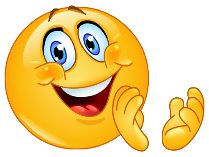 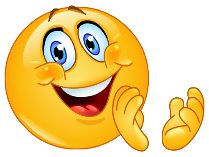 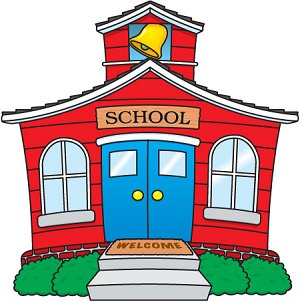 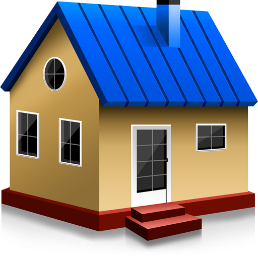 	Home						    School              		               